PENGARUH PELATIHAN DAN DISIPLIN TERHADAP EFEKTIVITAS KERJA PEGAWAI DI KANTOR DPRD KABUPATEN DELI SERDANG SKRIPSI   Diajukan Untuk Memenuhi Salah Satu Syarat Guna Memperoleh Gelar Sarjana Ekonomi (S1)Fakultas Ekonomi Jurusan Manajemen 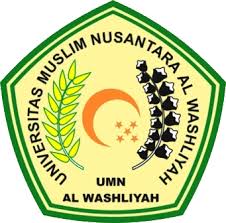 Rika Cahaya Sari  NPM : 163114346FAKULTAS EKONOMI JURUSAN MANAJEMENUNIVERSITAS MUSLIM NUSANTARA AL-WASHLIYAH MEDAN2020